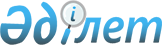 О внесении изменений в приказ Министра энергетики Республики Казахстан от 20 февраля 2015 года № 121 "Об утверждении Правил проведения расследования и учета технологических нарушений в работе единой электроэнергетической системы, электростанций, районных котельных, электрических и тепловых сетей"Приказ Министра энергетики Республики Казахстан от 29 сентября 2021 года № 301. Зарегистрирован в Министерстве юстиции Республики Казахстан 5 октября 2021 года № 24612
      ПРИКАЗЫВАЮ:
      1. Внести в приказ Министра энергетики Республики Казахстан от 20 февраля 2015 года № 121 "Об утверждении Правил проведения расследования и учета технологических нарушений в работе единой электроэнергетической системы, электростанций, районных котельных, электрических и тепловых сетей" (зарегистрирован в Реестре государственной регистрации нормативных правовых актов за № 10558), следующие изменения:
      в Правилах проведения расследования и учета технологических нарушений в работе единой электроэнергетической системы, электростанций, районных котельных, электрических и тепловых сетей, утвержденных указанным приказом:
      пункты 1 и 2 изложить в следующей редакции:
      "1. Настоящие Правила проведения расследования и учета технологических нарушений в работе единой электроэнергетической системы, электростанций, районных котельных, электрических и тепловых сетей (далее – Правила) разработаны в соответствии с подпунктом 32) статьи 5 Закона Республики Казахстан "Об электроэнергетике" (далее – Закон) и определяют порядок проведения расследования и учета технологических нарушений в работе единой электроэнергетической системы, электростанций, районных котельных, электрических и тепловых сетей.
      2. В настоящих Правилах используются следующие основные понятия:
      1) простой – нерабочее состояние энергоустановки;
      2) диспетчерское технологическое управление – процесс, осуществляемый диспетчером и предназначенный для решения задач контроля и управления режимами функционирования электрических сетей посредством автоматизированных систем диспетчерского и технологического управления, а также приема и обработки сообщений от физических и юридических лиц о предпосылках возникновения или возникновении технологических нарушений, требующих принятия мер реагирования и устранения отказов и повреждений;
      3) стихийные явления – состояние, характеризующееся наличием или вероятностью разрушения, изменения состояния окружающей среды под влиянием природных воздействий, в том числе обусловленных бедствиями и катастрофами, угрожающее жизненно важным интересам личности и общества;
      4) несчастный случай, связанный с трудовой деятельностью – воздействие на работника вредного и (или) опасного производственного фактора при выполнении им трудовых (служебных) обязанностей или заданий работодателя, в результате которого произошли производственная травма, внезапное ухудшение здоровья или отравление работника, приведшие его к временной или стойкой утрате трудоспособности либо смерти;
      5) неоперативный персонал – персонал, кроме оперативного и оперативно-ремонтного персонала;
      6) местный исполнительный орган (акимат) – коллегиальный исполнительный орган, возглавляемый акимом области, города республиканского значения и столицы, района (города областного значения), осуществляющий в пределах своей компетенции местное государственное управление и самоуправление на соответствующей территории;
      7) системный оператор – национальная компания, осуществляющая централизованное оперативно-диспетчерское управление, обеспечение параллельной работы с энергосистемами других государств, поддержание баланса в энергосистеме, оказание системных услуг и приобретение вспомогательных услугу субъектов оптового рынка электрической энергии, а также передачу электрической энергии по национальной электрической сети, ее техническое обслуживание и поддержание в эксплуатационной готовности;
      8) полный сброс нагрузки – сброс электрической или тепловой нагрузки электростанцией;
      9) единая электроэнергетическая система Республики Казахстан – совокупность электрических станций, линий электропередачи и подстанций, обеспечивающих надежное и качественное энергоснабжение потребителей Республики Казахстан (далее – ЕЭС);
      10) ошибочные действия – действие или бездействие персонала, которое привело или не предотвратило возникновение технологического нарушения;
      11) уполномоченный орган в области промышленной безопасности – центральный исполнительный орган, осуществляющий руководство и межотраслевую координацию, разработку и реализацию государственной политики в области промышленной безопасности;
      12) расследование – мероприятие, осуществляемое комиссией, созданной для выявления причин возникновения технологического нарушения;
      13) технологическое нарушение – отказ или повреждение оборудования, электрических и (или) тепловых сетей, в том числе вследствие возгорания или взрывов, отклонения от установленных режимов, несанкционированного отключения или ограничения работоспособности оборудования или его неисправности, которые привели к нарушению процесса производства, передачи, потребления электрической и (или) тепловой энергии.
      Технологические нарушения классифицируются в соответствии с критериями, приведенными в Классификации технологических нарушений, согласно приложению 1 к настоящим Правилам.
      Признаки технологических нарушений приведены в Классификационных признаках причин технологических нарушений, согласно приложению 2 к настоящим Правилам;
      14) отказ – процесс, заключающийся в нарушении работоспособного состояния энергопредприятия или его оборудования;
      15) энергетические предприятия – энергопередающие, энергопроизводящие и энергоснабжающие организации;
      16) энергоустановка – оборудование, предназначенное для производства, накопления, преобразования, передачи, распределения или потребления тепловой или электрической энергии;
      17) энергоузел – обособленная территория, обладающая общностью инфраструктуры в сфере тепло и электроснабжения.".
      2. Департаменту развития электроэнергетики Министерства энергетики Республики Казахстан в установленном законодательством Республики Казахстан порядке обеспечить:
      1) государственную регистрацию настоящего приказа в Министерстве юстиции Республики Казахстан;
      2) размещение настоящего приказа на интернет-ресурсе Министерства энергетики Республики Казахстан;
      3) в течение десяти рабочих дней после государственной регистрации настоящего приказа в Министерстве юстиции Республики Казахстан представление в Департамент юридической службы Министерства энергетики Республики Казахстан сведений об исполнении мероприятий, предусмотренных подпунктами 1) и 2) настоящего пункта.
      3. Контроль за исполнением настоящего приказа возложить на курирующего вице-министра энергетики Республики Казахстан.
      4. Настоящий приказ вводится в действие по истечении десяти календарных дней после дня его первого официального опубликования.
      "СОГЛАСОВАН"
Министерство индустрии
и инфраструктурного развития
Республики Казахстан
					© 2012. РГП на ПХВ «Институт законодательства и правовой информации Республики Казахстан» Министерства юстиции Республики Казахстан
				
      Министр энергетики
Республики Казахстан М. Мирзагалиев
